КОНТРОЛЬНАЯ РАБОТА №2Всего можно набрать 50 балловОТВЕТЫ ПРИСЫЛАЙТЕ ПО АДРЕСУ:246019, г. Гомель, ул. Советская 104, ауд. 4-27 (кафедра геологии и географии) и по e-mail: YOUNG-GEOLOGIST@MAIL.RU1 Определите ископаемые организмы:5 баллов1 Определите геологический возраст морского бассейна по его обитателям (укажите организмы обитавшие в море):Сцифомедузы, трилобиты, ругозы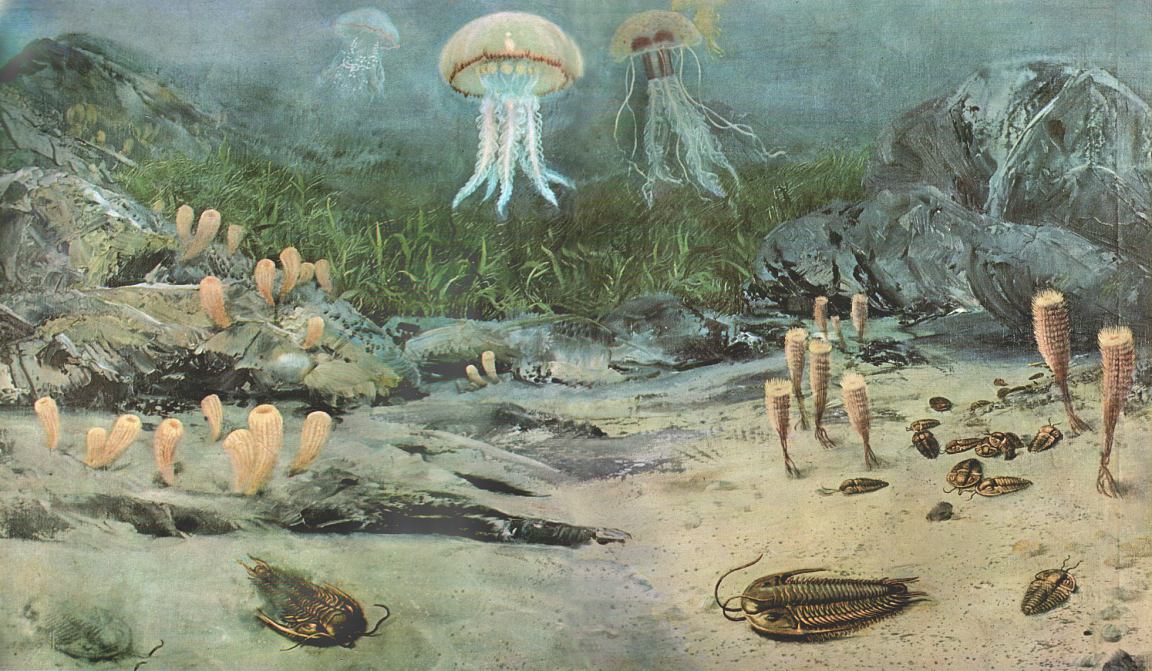 20 баллов 3 Поразмышляйте:Древний китаец Чжан Хен построил такой прибор: массивный металлический цилиндр опирался на 8 рычагов, рычаги выталкивали шарики из чашек, сделанных в виде голов зверей, шарики падали на тарелочки в виде лягушек. Для чего служил этот прибор? Прибор показывал где произошло землетрясение и какой силы5 баллов4 Внимательно прочитайте список минералов:
Альбит, олигоклаз, андезин, лабрадор, санидин, битовнит, анортит.
Какой из этих минералов относится к калиево-натриевым полевым шпатам?Остальные  - Санидин, плагиоклазы5 баллов5 Разделите следующие морские биогенные осадки по химическому составу:15 балловЖЕЛАЕМ УДАЧИ!!!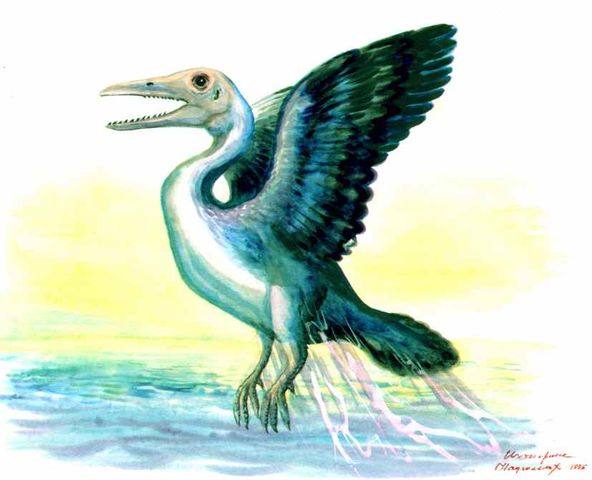 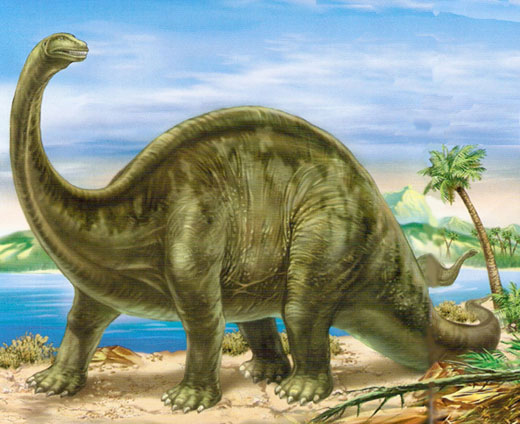 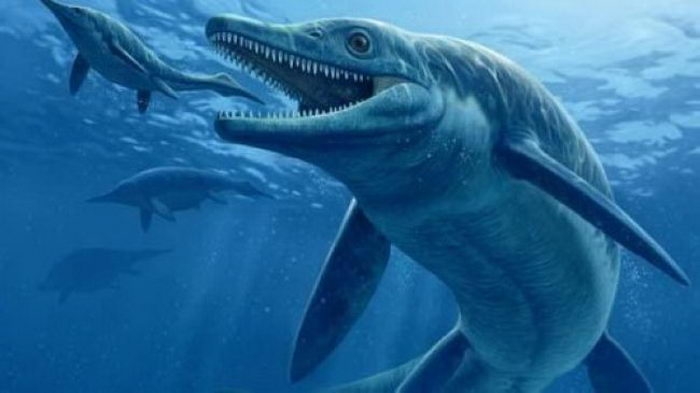 ___ихтиорнис_________________бронтозавр________________ихтиозавр_______________Типы осадковХимический состав1. диатомовыеА. карбонатные2. кокколитофоридовыеБ. Кремнистые3. фораминиферовые4. радиоляриевые5. коралловые1б, 2а, 3а, 4б, 5а